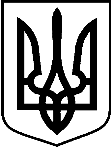 БРОДІВСЬКА  МІСЬКА РАДА  ЛЬВІВСЬКОЇ ОБЛАСТІР І Ш Е Н Н ЯХХХІІ сесія VIІІ  скликаннявід 16 травня 2023 р.                      м. Броди    	     		        № 1126Про затвердження звіту про експертнугрошову оцінку земельної ділянки Розглянувши заяву громадянки Брижик Поліни Олегівни, яка проживає в  м.  Броди, вул. 22 Січня, 73 Б, звіт про експертну грошову оцінку земельної ділянки, яка знаходиться за адресою: м. Броди, вул. 22 Січня,73 Б, враховуючи висновок оцінювача про ринкову вартість земельної ділянки, керуючись Законом України «Про місцеве самоврядування в Україні», Земельним кодексом України, за погодженням з постійною комісією міської ради з питань земельних відносин, території, будівництва, архітектури, охорони пам’яток,  міська рада,-В И Р І Ш И Л А :Затвердити звіт про експертну грошову оцінку земельної ділянки площею 0,0142 га для будівництва та обслуговування інших будівель громадської забудови (03.15) (кадастровий номер 4620310100:15:001:0036), яка знаходиться за адресою: м. Броди, вул. 22 Січня, 73 Б.Встановити ціну продажу земельної ділянки, яка знаходиться за адресою: м. Броди, вул. 22 Січня, 73 Б в сумі, що становить 94725,36 грн. (дев’яносто чотири тисячі сімсот двадцять п’ять гривень 36 копійок).Контроль за виконанням цього рішення покласти на постійну комісію з питань земельних відносин, території, будівництва, архітектури, охорони пам’яток  (Казмірчук О. Я.).                Міський голова                                                 Анатолій БЕЛЕЙ